Publicado en Ciudad de México el 27/02/2018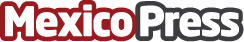 Avast: consumidores en riesgo de pérdidas financieras por Troyanos de la banca móvil Falsas aplicaciones de banca móvil tienen interfaces que imitan las principales aplicaciones bancarias; uno de cada tres consumidores fue engañado por versiones fraudulentasDatos de contacto:Flor Carreno56152196Nota de prensa publicada en: https://www.mexicopress.com.mx/avast-consumidores-en-riesgo-de-perdidas Categorías: Internacional Finanzas Ciberseguridad Dispositivos móviles Ciudad de México http://www.mexicopress.com.mx